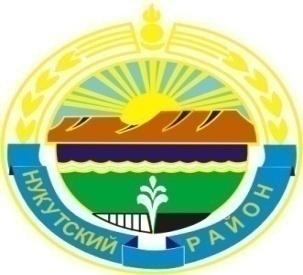 МУНИЦИПАЛЬНОЕ  ОБРАЗОВАНИЕ «НУКУТСКИЙ  РАЙОН»АДМИНИСТРАЦИЯМУНИЦИПАЛЬНОГО ОБРАЗОВАНИЯ «НУКУТСКИЙ РАЙОН»ПОСТАНОВЛЕНИЕот  22 сентября  2014 года		              № 535      		                 п. НовонукутскийО внесении изменений и дополнений в Положение «О порядке учета детей, подлежащих обязательному обучению в образовательных учреждениях по образовательным программам дошкольного, начального общего, основного общего, среднего общего образования, расположенного натерритории муниципального образования«Нукутский район»На основании письма Управления Губернатора Иркутской области и Правительства Иркутской области по региональной политике от 20.05.2014 г. № 23-35-2038/4 «О приведении в соответствие с законодательством постановления администрации», руководствуясь ст. 35 Устава муниципального образования «Нукутский район», Администрация ПОСТАНОВЛЯЕТ:Внести в Положение «О порядке учета детей, подлежащих обязательному обучению в образовательных учреждениях  по образовательным программам дошкольного, начального общего, основного общего и среднего общего образования, расположенных на территории муниципального образования «Нукутский район», утвержденного постановлением Администрации муниципального образования «Нукутский район» от 11.12.2013 г. № 639 следующие изменения:  Пункт 1.7. Раздела 1 Положения изложить в новой редакции:«1.7. Учет детей осуществляется во взаимодействии со следующими учреждениями и организациями:муниципальными общеобразовательными учреждениями (далее – ОУ);муниципальными дошкольными образовательными учреждениями (далее – МДОУ); Областным государственным бюджетным учреждением здравоохранения «Нукутская районная больница» (далее – ОГБУЗ Нукутская РБ);Управлением образования;Комиссией по делам несовершеннолетних и защиты их прав (далее – КДН и ЗП);Группой по делам несовершеннолетних и участковыми уполномоченными полиции (далее – ПДН).». Пункт 2.2. Раздела 2 Положения изложить в новой редакции:«2.2. При формировании Единой базы данных о детях, подлежащих учету, используется информация, получаемая в установленном порядке от:муниципальных общеобразовательных учреждений;муниципальных дошкольных образовательных учреждений;ОГБУЗ Нукутская РБ;Областного государственного бюджетного учреждения социального обслуживания «Комплексный центр социального обслуживания населения Нукутского района» (далее – Комплексный центр социального обслуживания населения Нукутского района);органов и учреждений системы профилактики безнадзорности и правонарушений несовершеннолетних;граждан, проживающих на территории муниципального образования.». В пункте 2.3.6. слова «Отделения полиции (дислокация п. Новонукутский) МО МВД России «Заларинский»» заменить словами «Отделения полиции (дислокация п. Новонукутский) Межмуниципального отдела Министерства внутренних дел России «Заларинский» (далее – ОП МО МВД России «Заларинский»).».В пункте 3.2. Раздела 2 слова «образовательные учреждения» заменить на слова «Муниципальные бюджетные (казенные) общеобразовательные учреждения (далее – МБОУ, МКОУ)».Пункт 3.2.8. Раздела 3 Положения изложить в новой редакции:«3.2.8. Принимают на обучение детей, не получающих общего образования, выявленных в ходе  работы по учету детей в соответствии с Приказом Министерства образования и науки Российской Федерации от 15.02.2012 г. № 107 «Об утверждении приема граждан в общеобразовательные учреждения».». Подпункт 3.4.1. пункта 3.4. Положения изложить в новой редакции:«3.4.1. ОГБУЗ Нукутская РБ ежегодно в срок до 1 сентября на основании межведомственного взаимодействия согласовывает с Управлением образования список детей в возрасте от 6 лет 6 месяцев до 18 лет, список детей-инвалидов и список детей, не подлежащих обучению по состоянию здоровья (Приложение № 6 и № 7 к настоящему Положению).».Опубликовать настоящее постановление в печатном издании «Официальный курьер» и разместить на официальных сайтах Муниципального казенного учреждения «Управление образования администрации муниципального образования «Нукутский район» и муниципального образования «Нукутский район».Контроль за исполнением настоящего постановления возложить на заместителя мэра муниципального образования «Нукутский район» по социальным вопросам М.П. Хойлову.          Мэр                                                                                   С.Г. ГомбоевПеречень организаций,  должностных  лиц,  которым надлежит разослать постановление:- Управление образования администрации МО «Нукутский район»;- Юридический отдел  администрации МО «Нукутский район».Подготовил:Юрисконсульт Управления образования администрации МО «Нукутский район»_______________(подпись)Е.А. МонхороеваСогласовано:Начальник Управления образования администрации МО «Нукутский район»_______________(подпись)Р.Г. НиколаеваНачальник юридического отдела КУМИ МО «Нукутский район»_______________(подпись)А. Т. Баертуев